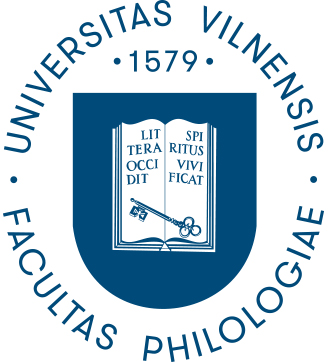 VILNIAUS UNIVERSITETOFILOLOGIJOS FAKULTETASDOKTORANTŪROS KOMITETO ELEKTRONINIO BALSAVIMO PROTOKOLAS 2020-12-11 Nr. (4.11E) 180000-KT-175Dalyvavo 11 iš 12 Komiteto narių.1.SVARSTYTA. TKI doktorantės Justinos Bružaitės-Liseckienės disertacijos Objekto raiška lietuvių kalboje: gimnazijų rusų ugdomąja kalba moksleivių atvejis išorinių recenzentų tvirtinimas. Darbo vadovė – doc. dr. Loreta Vilkienė.Išorinėmis recenzentėmis siūloma tvirtinti prof. dr. Inetą Dabašinskienę (VDU) ir doc. dr. Ritą Juknevičienę (VU).NUTARTA. TKI doktorantės Justinos Bružaitės-Liseckienės disertacijos Objekto raiška lietuvių kalboje: gimnazijų rusų ugdomąja kalba moksleivių atvejis išorinėmis recenzentėmis patvirtinti prof. dr. Inetą Dabašinskienę (VDU) ir doc. dr. Ritą Juknevičienę (VU). Balsavimo rezultatai – 11 „už“.2.SVARSTYTA. Eksternės Jelenos Kirejevos mokslinio konsultanto ir studijų plano tvirtinimas.Moksline konsultante siūloma tvirtinti afil. prof. habil. dr. Eleonorą Lassan. Eksternei Jelenai Kirejevai turint surinkus nepakankamą kreditų skaičių (21) ir siekiant, kad būtų įvykdyta studijų programa bei surinka 30 reikiamų kreditų, siūloma tvirtinti studijų planą, kuriame įsipareigota išlaikyti Sociolingvistikos egzaminą (8 kreditai) ir lankyti doktorantūros kalbininkų seminarus bei atsiskaityti pranešimą (3 kreditai). Disertacijos tema „Šnekos žanras „barniai“: konstitutyviniai požymiai (remiantis šiuolaikine anglų ir rusų drama)“.NUTARTA:moksline konsultante patvirtinti afil. prof. habil. dr. Eleonorą Lassan;įskaityti šiuos išlaikytus doktorantūros studijų egzaminus: Kognityvinė lingvistika (7 kred.), Lingvistinė pragmatika (7 kred.), Semantika (7 kred.);patvirtinti eksterno studijų planą, kuriame įsipareigota išlaikyti Sociolingvistikos egzaminą (8 kreditai) ir lankyti doktorantūros kalbininkų seminarus bei atsiskaityti pranešimą (3 kreditai). Disertacijos tema „Šnekos žanras „barniai“: konstitutyviniai požymiai (remiantis šiuolaikine anglų ir rusų drama)“.Balsavimo rezultatai – 11 „už“.			dr. Birutė Gudelienė	Posėdžio pirmininkė 			prof. dr. Meilutė RamonienėPosėdžio sekretorė 			dr. Birutė Gudelienė